ELIGIBILITY QUESTIONNAIRE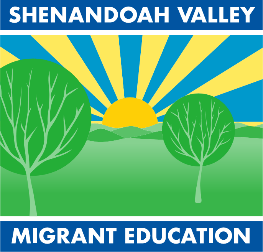 Shenandoah Valley Migrant Education ProgramJMU MSC 9007   Harrisonburg, VA 22801Phone: 540-568-3666   Fax: 540-568-6374http://www.iihhs.jmu.edu/svmep/The Migrant Education Program provides support for families that have recently moved to a new county, city, or country who have obtained a job working with agriculture or raw food processing. If you have moved and have found qualifying work after the move, you could qualify for the following free services for your child/children: If you would like to see if you qualify, please give us a call or fill out the following and return it to your child’s school:1. In the past three years, have you or your spouse worked in (or applied for work in) any of the following jobs: *** (Please note if you have done any of the following work whether or not it was in Virginia) ***	Yes		No	line work in a poultry processing plant (I.e. Cargill, Perdue, Pilgrim’s Pride, George’s, Shenandoah Valley Organic);growing or harvesting a crop of fruit, vegetables, or trees (I.e. Shenandoah Growers); work on a dairy or poultry farm or in the fishing industry; or caring for animals on a farm or ranch			2. When did you move to this county/city?				  		Month 			Year 		Child’s Name									Age 			Grade 		Child’s Name									Age 			Grade 		Child’s Name									Age 			Grade 		3. Parent/guardian information (if student is a minor):Name 								Telephone number 					Address 								City 			         Zip Code 		Please return this completed form to your student’s school. Thank you!***Based on the information provided, a Shenandoah Valley Migrant Education Program representative will contact you about the services offered by the Migrant Education               Program. Migrant Education is an ESSA Title One, Part C program that provides supplemental educational services to children of migrant agricultural workers, people who                            have moved to this area (or have moved frequently) to find agricultural work. We specialize in addressing the needs of second language learners who have had interrupted                educational histories.